D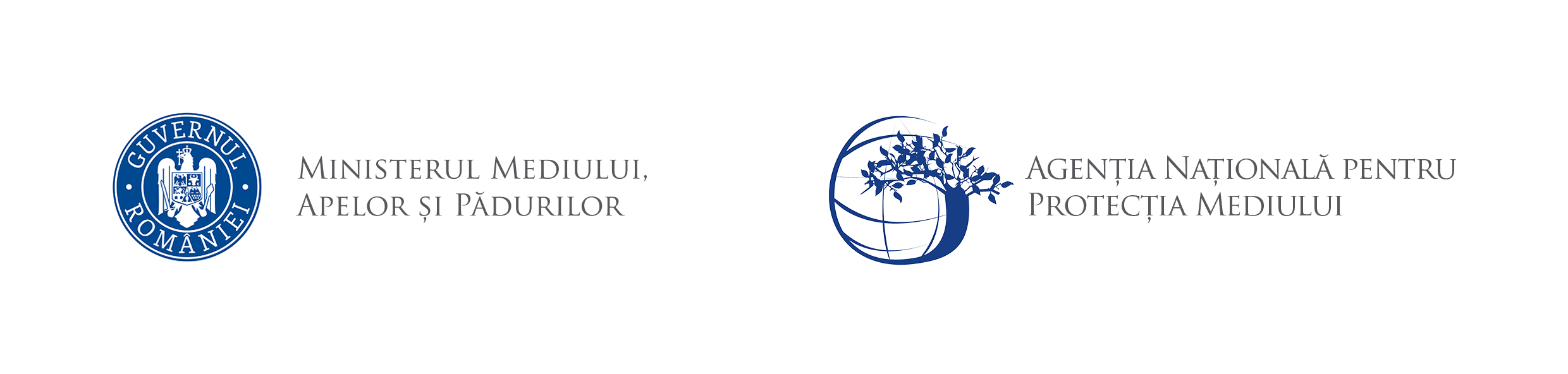 AGENȚIA PENTRU PROTECȚIA MEDIULUI BISTRIȚA-NĂSĂUDDECIZIA ETAPEI DE ÎNCADRAREPROIECT din 09 august 2024  			Ca urmare a solicitării de emitere a acordului de mediu adresată de MEDEUROPA SRL, cu sediul în municipiul Brașov, str. Turnului, nr. 5, înregistrată la Agenţia pentru Protecţia Mediului Bistriţa-Năsăud cu nr. sub nr. 8472/05.07.2024, cu ultima completare sub nr. 9773/09.08.2024, în baza Legii 292/2018 privind evaluarea impactului anumitor proiecte publice şi private asupra mediului şi a Ordonanţei de Urgenţă a Guvernului nr. 57/2007 privind regimul ariilor naturale protejate, conservarea habitatelor naturale, a florei şi faunei sălbatice, cu modificări şi completări prin Legea nr. 49/2011, cu modificările și completările ulterioare,Agenţia pentru Protecţia Mediului Bistriţa-Năsăud decide, ca urmare a consultărilor desfăşurate în cadrul şedinţei Comisiei de Analiză Tehnică din data de 07.08.2024, că proiectul ”Unitate medicală P+2E cu ambulatoriu și spitalizare de zi, construire împrejmuire, amenajare acces, parcare și incintă, amplasare firmă luminoasă și panou publicitar pe sol, organizare șantier”, propus a fi amplasat în municipiul Bistrița, str. Alba Iulia, nr. 7, judeţul Bistriţa-Năsăud, nu se supune evaluării impactului asupra mediului. Justificarea prezentei decizii:	I. Motivele pe baza cărora s-a stabilit necesitatea neefectuării evaluării impactului asupra mediului sunt următoarele: Proiectul propus intră sub incidența Legii nr. 292/2018 privind evaluarea impactului anumitor proiecte publice și private asupra mediului, fiind încadrat în anexa nr. 2, la pct. 10,  b) proiecte de dezvoltare urbană, inclusiv construcţia centrelor comerciale şi a parcărilor auto publice.Proiectul propus nu intră sub incidența art. 28 din Ordonanța de urgență a Guvernului nr. 57/2007 privind regimul ariilor naturale protejate, conservarea habitatelor naturale, a florei și faunei sălbatice, aprobată cu modificări și completări prin Legea nr. 49/2011, cu modificările și completările ulterioare.Proiectul propus nu intră sub incidența prevederilor art. 48 și 54 din Legea apelor nr. 107/1996, cu modificările și completările ulterioare. Proiectul a parcurs etapa de evaluare iniţială şi etapa de încadrare, din analiza listei de control pentru etapa de încadrare şi din analiza criteriilor de selecţie pentru stabilirea necesităţii efectuării evaluării impactului asupra mediului din Anexa 3 la Legii nr. 292/2018 nu rezultă un impact semnificativ asupra mediului al proiectului propus.	Anunţurile publice privind depunerea solicitării de emitere a acordului de mediu şi privind decizia etapei de încadrare au fost mediatizate prin afişare la sediul Primăriei municipiului Bistrița, publicare în presa locală, afişare pe site-ul şi la sediul A.P.M. Bistriţa-Năsăud. Nu s-au înregistrat observaţii/comentarii/contestaţii din partea publicului interesat pe durata desfășurării procedurii de emitere a actului de reglementare.1. Caracteristicile proiectului:dimensiunea și concepția întregului proiect:- terenul, în suprafață S= 2758 m2, este situat în intravilanul municipiului Bistrița, str. Alba Iulia, nr. 7, CF 90092, având destinația conform PUG M1 subzonă mixtă situate în afara limitelor zonei protejate cu regim de înălțime P+4 niveluri (instituții și servicii publice de interes general), fiind concesionat pentru o perioadă de 49 ani, în favoarea societății MEDEUROPA SRL;- proiectul are ca obiectiv construirea unui imobil, cu regim de înălțime P+2E, care va avea funcțiunea de servicii medicale. În unitatea medicală se va organiza un centru de radioterapie dotat cu două acceleratoare de particule de generație actuală, cu o zonă de spitalizare de zi cu 5 paturi și ambulatoriu în specialitatea radioterapie, oncologie. Alături de acesta, va funcționa o secție de imagistică medicală  -  cu zona pentru scintigrafie la parter, respectiv computer tomograf, RMN, Camera Rx, Camera DEXA si Camera MAMMOMAT la etajul 1. Unitatea medicală își va desfășura activitatea de asistenţa medicala în regim ambulatoriu și spitalizare de zi, respectiv cu o durata de internare de maxim 12 ore, nefiind necesară asigurarea de spații de dormit peste noapte. Unitatea medicală va fi dotată cu echipamente specifice, în vederea tratării pacienților oncologici din municipiul Bistrița și vecinătăți, respectiv urmează să fie instalate: un scintigraf, 2 echipamente de radioterapie, un computer tomograf, un echipament RX, un echipament RMN, un mamograf, un echipament DEXA și funcțiunile necesare bunei practici medicale. Parcarea va fi asigurată în incinta amplasamentului pentru un număr de 17 locuri, cu acces direct din strada Alba – Iulia; - vor fi plantați 22 de arbori;- împrejmuirea se va realiza pe latura de nord – est, respectiv pe latura de sud – est cu un gard (h max = 1.80 m) cu soclu de beton (h = 30 cm) stâlpi metalici și plasă de sârmă; pe latura de  sud- vest se va păstra imprejmuirea existenta, iar pe latura nord – vest – la strada Alba – Iulia - pe fațadele clădirii dinspre stradă (NV) și pe cea dinspre NE va fi amplasată câte o firmă luminoasă din litere volumetrice.- bilanțul teritorial: P.O.T. – 38% şi C.U.T. 0,96Lucrări necesare organizării de șantier: Organizarea de șantier se va realiza în incinta amplasamentului, într-o zona delimitată. Organizarea de șantier va fi împrejmuită pe perioada execuției prin intermediul unui gard cu caracter provizoriu. Toate activitățile necesare executării lucrărilor se vor desfășura în interiorul amplasamentului făra a afecta proprietățile vecine; - aprovizionarea cu carburanţi pentru mijloacele auto se va face numai la staţiile de distribuţie din zonă;- se vor lua măsuri ca mijloacele auto care asigură transportul materialelor de construcţie să nu antreneze noroi pe drumurile publice;- se vor lua măsuri de protecţie a muncitorilor şi de intervenţie în caz de accidente; - surplusul de pământ rezultat de la săparea fundaţiilor construcţiilor va fi utilizat pentru eliminarea denivelărilor de pe amplasament şi reintrodus în circuitul natural.b) cumularea cu alte proiecte existente si/sau aprobate: nu are efect cumulativ cu alte proiecte din zonă; c) utilizarea resurselor naturale, in special a solului, a terenurilor, a apei si a biodiversitatii: se utilizează apă și materiale pentru construcție, nisip, pietriș, energie elecrtică, gazele naturale pentru încălzire;Utilități:	1. Alimentare cu apă – rețeaua de distribuție a municipiului Bistrița; 	2. Evacuare ape uzate:	- apele uzate menajere rezultate de la grupurile sanitare și rezultate de la condensul provenit de la aparatele de climatizare vor fi evacuate în rețeaua de canalizare menajeră existentă în zonă, prin intermediul unui cămin de racord având diametrul de De 200 mm, iar debitul de apă uzată menajeră la evauare va fi de : Qbransament can. menajera = 7.40 [l/s];   - apele pluviale de pe clădire, respectiv platformele exterioare vor fi preluate prin intermediul unor receptori și vor fi conduse spre rețeaua de canalizare existentă în zonă;- preluarea apelor meteorice se va realiza prin două reţele de canalizare separate, care se vor executa in incintă: - o retea prevăzută pentru preluarea apelor pluviale de pe clădire;- o retea prevăzută pentru preluarea apelor pluviale de pe suprafețele betonate; Apele pluviale de pe suprafețele betonate și parcaje vor fi preluate cu ajutorul gurilor de scurgere și al rigolelor și direcționate printr-o rețea de canalizare, separată de celelalte rețele, către un separator de hidrocarburi ce se va monta îngropat; apa rezultată de la separatorul de hidrocarburi va fi direcționată către rețeaua publică de canalizare menajeră;- pe reţeaua de canalizare au fost prevăzute cămine de vizitare în aliniament şi la schimbare de direcţie; Qbransament can. pluviala = 51.30 [l/s]    - ape uzate rezultate în urma desfășurării practicii de diagnostic din cadrul HOT LAB pot fi: soluțiile radioactive preparate/expirate sau care rămân neadministrate pacienților, apele uzate de la grupul sanitar al pacienților injectați și apele uzate rezultate de la dușul de decontaminare;- aceste ape uzate provin de la/din:HotLab – chiuveta prevăzută pentru personal;Zona de decontaminare din cadrul HotLab (incluzând dusul de decontaminare);Camera de injectare – prevăzută, de asemenea, cu chiuveta pentru personal;Grupurile sanitare pentru pacienții injectați.Aceste ape uzate sunt colectate si stocate într-un bazin de stocare situat în vecinătatea laboratorului, care va fi prevăzut cu o trapă de vizitare și cu sistem de prelevare probe. Apele uzate rezultate în urma desfășurării practicii de diagnostic din cadrul HOT LAB pot fi evacuate în rețeaua de canalizare menajeră, după parcurgerea următoarei proceduri:apele uzate sunt colectate pe parcursul a 5 zile (luni-vineri), pe durata programului de lucru;după un timp de stocare de aproximativ 62 de ore, respectiv 10 timpi de înjumătățire ai 99mTc, se vor face măsurători de debit μSv/h și/sau se va preleva proba de lichid, care va fi supusă măsurătorilor de determinare a activității (MBq); dacă valoarea măsurată a activității și debitului se alfă sub limitele prevăzute în Normele de Securitate Radiologica pentru practica de medicină nucleară, apele uzate pot fi deversate în rețeaua publică de canalizare menajeră. Dacă nu se respecta limitele, efluenții rămân stocați în bazin până la respectarea cerințelor Normelor de Securitate Radiologicadeversarea în sistemul public de canalizare se va face controlat de către fizicianul unității, procesul va fi stabilit și monitorizat prin intermediul procedurilor de lucru interne și în urma fiecărei deversări, se vor nota în Registrul de evidență minim următoarele date: data și ora închiderii bazinului;data și ora prelevării probei și valoarea măsurată a activității;data și ora deversării;persoana care a efectuat preocedura.În conformitate cu Normele de Securitate radiologică pentru practica de medicina nucleară, limitele de activitate pentru substanțele radioactive care pot fi deversate la sistemul de canalizare sunt: activitatea totală maximă care poate fi eliminată la canalizare într-o singură deversare este de 2.5ALImin, dar nu mai mult de 100 MBq;activitatea totală maximă ce poate fi eliminată la canalizare într-o luna este de 25 ALImin , dar nu mai mult de 100 GBq într-un an ( 100GBq/12 luni=8.3 GBq/luna);    3. Energie electrica se va asigura prin racordare la rețeaua de distribuție electrică din zonă;          4. Încălzirea și prepararea apei calde menajere va fi asigurată de două cazane murale, cu funcționare pe gaz, în condensație, având putere termica nominala de 125 kW fiecare;d) cantitatea si tipurile de deseuri generate/gestionate: la execuția proiectului rezultă deșeuri de construcții, pământ în exces de la operaţiile de săpături, deșeuri menajere; - deșeurile menajere se vor colecta selectiv în europubele pe un spațiu special amenajat și vor fi preluate de unități autorizate specializate;În perioada de funcționare a investiției – din activitatea medicală, pot rezulta următoarele tipuri de deșeuri, în cantități variabile, în funcție de numărul pacienților:e) poluarea si alte efecte negative: în perioada realizării proiectului pot apărea emisii, pulberi ciment de la operaţiile de construcţii şi finisaje, noxe de la mijloacele de transport a materialelor și pulberi de la operaţiile de săpături;- aceste emisii au un caracter provizoriu, în intervale mici de timp, luându-se măsuri pentru reducerea acestora (stropiri, program de lucru adaptat pentru execuția lucrarilor și operațiuni de transport, folosirea unor mijloace de transport performante, etc).- în perioada lucrărilor de construire, zgomotul va fi generat de utilajele de excavație şi mijloacele de transport și se va avea în vedere utilizarea unor utilaje silențioase, cu un grad ridicat de fiabilitate și randament ridicat; f) riscurile de accidente majore și/sau dezastre relevante pentru proiectul în cauză, inclusiv cele cauzate de schimbările climatice, conform informațiilor științifice: pe perioada execuţiei şi funcţionării obiectivului este redus, alimentarea utilajelor cu carburanţi se face numai la staţiile de distribuţie carburanţi autorizate.g) riscurile pentru sănătatea umană (de ex., din cauza contaminării apei sau a poluării atmosferice): proiectul se implementează în intravilan, dar nu prezintă risc pentru sănătatea umană, emisia de praf fiind de scurtă durată, doar în perioada lucrărilor de construcție.2. Amplasarea proiectelor: 2.1 utilizarea actuală şi aprobată a terenurilor: conform certificatului de urbanism nr. 2028/16.11.2023 emis de Primăria Municipiului Bistrița, folosința actuală a terenului este „curți – construcții” cu acces direct din str. Alba Iulia, iar destinația stabilită prin documentațiile de urbanism este de „subzona mixtă, situată în afara limitelor zonei protejate, cu regim de înălțime P+4E, cu instituții și servicii publice de interes general2.2 bogăţia, disponibilitatea, calitatea şi capacitatea de regenerare relative ale resurselor naturale, inclusiv solul, terenurile, apa şi biodiversitatea, din zonă şi din subteranul acesteia: resursele naturale utilizate pentru realizarea proiectului sunt disponibile în zonă;2.3 capacitatea de absorbţie a mediului natural, acordându-se o atenţie specială următoarelor zone:a) zone umede, zone riverane, guri ale râurilor – proiectul nu este amplasat în zone umede, riverane, sau guri ale râurilor;b) zone costiere şi mediul marin –proiectul nu este amplasat în zonă costieră sau mediu marin;c) zonele montane şi forestiere –proiectul este amplasat în intravilanul municipiului Bistrița, nu este amplasat în zonă montană și forestieră;d) arii naturale protejate de interes naţional, comunitar, internaţional – proiectul nu este amplasat în arie naturală protejată de interes național, comunitar, internațional;e) zone clasificate sau protejate conform legislaţiei în vigoare: situri Natura 2000 desemnate în conformitate cu legislaţia privind regimul ariilor naturale protejate,conservarea habitatelor naturale, a florei şi faunei sălbatice; zonele prevăzute de legislaţia privind aprobarea Planului de amenajare a teritoriului naţional - Secţiunea a III-a - zone protejate, zonele de protecţie instituite conform prevederilor legislaţiei din domeniul apelor, precum şi a celei privind caracterul şi mărimea zonelor de protecţie sanitară şi hidrogeologică – proiectul nu este amplasat în niciuna din zonele de mai sus; f) zonele în care au existat deja cazuri de nerespectare a standardelor de calitate a mediului prevăzute de legislaţia naţională şi la nivelul Uniunii Europene şi relevante pentru proiect sau în care se consideră că există astfel de cazuri – proiectul nu este amplasat intr-o astfel de zonă;g) zonele cu o densitate mare a populației –proiectul este amplasat in intravilan;h) peisaje şi situri importante din punct de vedere istoric, cultural sau arheologic:– proiectul nu este amplasat în peisaje si situri importante din punct de vedere istoric, cultural și arheologic.3. Tipurile şi caracteristicile impactului potenţial3.1 importanţa şi extinderea spaţială a impactului - de exemplu, zona geografică şi dimensiunea populaţiei care poate fi afectată:  Impactul se va manifesta în perioada de realizare a proiectului, va fi local, cu manifestare în vecinătatea perimetrului incintei.3.2  natura impactului: Prin respectarea măsurilor în timpul realizării proiectului, impactul va fi redus. Se va manifesta direct, local, și numai în perioada de construcție.3.3  natura transfrontalieră a impactului:  	Proiectul nu este amplasat în apropierea zonei de frontieră.3.4  intensitatea şi complexitatea impactului: 	Impactul manifestat în perioada de construcție va fi redus ca intensitate prin respectarea măsurilor caracteristice organizărilor de șantier și efectuării lucrărilor de construcții. Complexitatea impactului va fi redusă, se manifestă asupra factorului de mediu aer și sol.3.5 probabilitatea impactului: 	Prin măsuri adoptate în perioada de construire, probabilitatea apariției unui impact semnificativ se va reduce.3.6 debutul, durata, frecvenţa şi reversibilitatea preconizate ale impactului: Impactul va debuta la începerea lucrărilor de realizare a investiției, se va manifesta pe perioada de construcție, prin luarea măsurilor adecvate se va produce cu frecvență scăzută și va fi total reversibil.3.7 cumularea impactului cu impactul altor proiecte existente şi/sau propusePe amplasament nu sunt alte proiecte aprobate.3.8 posibilitatea de reducere efectivă a impactului: Măsuri impuse în timpul realizării lucrărilor de construcție: utilajele folosite pentru realizarea lucrărilor de construcție vor respecta normele specifice de poluare atestate de verificările tehnice periodice,vor fi preluate ritmic deșeurile rezultate de pe amplasament și se va evita depozitarea necontrolată a acestora. Măsuri impuse în timpul funcționării: se vor asigura și menține spații verzi pe amplasament, conform proiectului tehnic.se va realiza colectarea selectivă a deșeurilor rezultate din activitateII. Motivele pe baza cărora s-a stabilit necesitatea neefectuării evaluării adecvate  sunt următoarele: - proiectul propus nu intră sub incidența art. 28 din Ordonanța de urgență a Guvernului nr. 57/2007 privind regimul ariilor naturale protejate, conservarea habitatelor naturale, a florei și faunei sălbatice, aprobată cu modificări și completări prin Legea nr. 49/2011, cu modificările și completările ulterioare.III. Motivele pe baza cărora s-a stabilit necesitatea neefectuării evaluării impactului asupra corpurilor de apă: - proiectul propus nu intră sub incidența prevederilor art. 48 și 54 din Legea apelor nr. 107/1996, cu modificările și completările ulterioare.   Condiţii de realizare a proiectului:  1. Se vor respecta prevederile O.U.G. nr. 195/2005 privind protecţia mediului, cu modificările şi completările ulterioare.  2. Se vor respecta documentația tehnică, normativele și prescripțiile tehnice specifice – date, parametrii – justificare a prezentei decizii.  3. Nu se ocupă suprafețe suplimentare de teren pe perioada executării lucrărilor, materialele necesare se vor depozita direct în incintă.  4. Pe parcursul execuţiei lucrărilor se vor lua toate măsurile pentru prevenirea poluărilor accidentale, iar la finalizarea lucrărilor se impune refacerea la starea iniţială a terenurilor afectate de lucrări.  5. Materialele necesare pe parcursul execuţiei lucrărilor vor fi depozitate numai în locuri special amenajate, astfel încât să se asigure protecţia factorilor de mediu. Se interzice depozitarea necontrolată a deşeurilor.  6. Mijloacele de transport şi utilajele folosite vor fi întreţinute corespunzător, pentru reducerea emisiilor de noxe în atmosferă şi prevenirea scurgerilor accidentale de carburanţi/lubrifianţi.  7. Se va asigura în permanenţă stocul de materiale şi dotări necesare pentru combaterea efectelor poluărilor accidentale (materiale absorbante pentru eventuale scurgeri de carburanţi, uleiuri, etc.).  8. La încheierea lucrărilor se vor îndepărta atât materialele rămase neutilizate, cât şi deşeurile rezultate în timpul lucrărilor.  9. Se interzice accesul de pe amplasament pe drumurile publice cu utilaje şi mijloace de transport necurăţate.10. Deşeurile menajere vor fi transportate şi depozitate prin relaţie contractuală cu operatorul de salubritate, iar deşeurile valorificabile se vor preda la societăţi specializate, autorizate pentru valorificarea lor. Colectarea deşeurilor menajere se va face în mod selectiv (cel puţin în 3 categorii), depozitarea temporară fiind realizată doar în incintă. Gestionarea deșeurilor se va face cu respectarea strictă a prevederilor O.U.G. nr. 92/26.08.2021 privind regimul deşeurilor, completată și modificată de Legea 17/2023.11. Atât pentru perioada execuţiei lucrărilor, cât şi în perioada de funcţionare a obiectivului, se vor lua toate măsurile necesare pentru:   - evitarea scurgerilor accidentale de produse petroliere de la mijloacele de transport utilizate;   - evitarea depozitării necontrolate a materialelor folosite şi a deşeurilor rezultate;   - asigurarea permanentă a stocului de materiale și dotări necesare pentru combaterea efectelor poluărilor accidentale (materiale absorbante).12. Titularul proiectului și antreprenorul/constructorul sunt obligați să respecte și să implementeze toate măsurile de reducere a impactului, precum și condițiile prevăzute în documentația care a stat la baza emiterii prezentei decizii.13. Alimentarea cu carburanţi a mijloacelor auto și schimburile de ulei se vor face numai pe amplasamente autorizate.14. În scopul conservării și protejării speciilor de plante și animale sălbatice terestre, acvatice și subterane, prevăzute in anexele nr. 4 A si 4 B din OUG 57/2007 cu modificările și completările ulterioare, care trăiesc în afara ariilor naturale protejate, sunt interzise: a) orice formă de recoltare, capturare, ucidere, distrugere sau vătămare a exemplarelor aflate în mediul lor natural, în oricare dintre stadiile ciclului lor biologic;b) perturbarea intenționată în cursul perioadei de reproducere, de creștere, de hibernare și de migrație;c) deteriorarea, distrugerea și/sau culegerea intenționată a cuiburilor și/sau ouălor din natură;d) deteriorarea si/sau distrugerea locurilor de reproducere ori de odihna;e) recoltarea florilor și a fructelor, culegerea, tăierea, dezrădăcinarea sau distrugerea cu intenție a acestor plante în habitatele lor naturale, în oricare dintre stadiile ciclului lor biologic;f) deținerea, transportul, vânzarea sau schimburile în orice scop, precum și oferirea spre schimb sau vânzare a exemplarelor luate din natura, în oricare dintre stadiile ciclului lor biologic15. La finalizarea investiţiei, titularul va notifica Agenţia pentru Protecţia Mediului Bistriţa-Năsăud şi Comisariatul Judeţean Bistrița-Năsăud al Gărzii Naționale de Mediu pentru verificarea conformării cu actul de reglementare și va solicita autorizație de mediu, după caz.Prezenta decizie este valabilă pe toată perioada de realizare a proiectului, iar în situația în care intervin elemente noi, necunoscute la data emiterii prezentei decizii sau se modifică condițiile care au stat la baza emiterii acesteia, titularul proiectului are obligația de a notifica autoritatea competentă emitentă.Orice persoană care face parte din publicul interesat și care se consideră vătămată într-un drept al său ori într-un interes legitim se poate adresa instanței de contencios administrativ competente pentru a ataca, din punct de vedere procedural sau substanțial, actele, deciziile ori omisiunile autorității publice competente care fac obiectul participării publicului, inclusiv aprobarea de dezvoltare, potrivit prevederilor Legii contenciosului administrativ nr. 554/2004, cu modificările și completările ulterioare.Se poate adresa instanței de contencios administrativ competente și orice organizație neguvernamentală care îndeplinește condițiile prevăzute la art. 2 din Legea nr. 292/2018 privind evaluarea impactului anumitor proiecte publice și private asupra mediului, considerându-se că acestea sunt vătămate într-un drept al lor sau într-un interes legitim.Actele sau omisiunile autorității publice competente care fac obiectul participării publicului se atacă în instanță odată cu decizia etapei de încadrare, cu acordul de mediu ori, după caz, cu decizia de respingere a solicitării de emitere a acordului de mediu, respectiv cu aprobarea de dezvoltare sau, după caz, cu decizia de respingere a solicitării aprobării de dezvoltare.Înainte de a se adresa instanței de contencios administrativ competente, persoanele prevăzute la art. 21 din Legea nr. 292/2018 privind evaluarea impactului anumitor proiecte publice și private asupra mediului au obligația să solicite autorității publice emitente a deciziei prevăzute la art. 21 alin. (3) sau autorității ierarhic superioare revocarea, în tot sau în parte, a respectivei decizii. Solicitarea trebuie înregistrată în termen de 30 de zile de la data aducerii la cunoștința publicului a deciziei.Autoritatea publică emitentă are obligația de a răspunde la plângerea prealabilă prevăzută la art. 22 alin. (1), în termen de 30 de zile de la data înregistrării acesteia la acea autoritate.Procedura de soluționare a plângerii prealabile prevăzută la art. 22 alin. (1) este gratuită și trebuie să fie echitabilă, rapidă și corectă.Prezenta decizie poate fi contestată în conformitate cu prevederile Legii nr. 292/2018 privind evaluarea impactului anumitor proiecte publice și private asupra mediului și ale Legii nr. 554/2004, cu modificările și completările ulterioare.DIRECTOR EXECUTIV,biolog-chimist Sever Ioan ROMAN ŞEF SERVICIU 	                                                     ŞEF SERVICIU          AVIZE, ACORDURI, AUTORIZAŢII,                         CALITATEA FACTORILOR DE MEDIU                 ing. Marinela Suciu  			                  ing. Anca Zaharie        ÎNTOCMIT, 	        ÎNTOCMIT,	                               geogr. Elena Greab                                                   biolog Crina Năstase AGENȚIA PENTRU PROTECȚIA MEDIULUI BISTRIȚA-NĂSĂUD                                                          Strada Parcului, nr.20, Bistrița, jud. Bistrița-Năsăud, Cod poștal 420035Tel.: +4 0263224064    Fax: +4 0263223709       e-mail: office@apmbn.anpm.ro       website: http://apmbn.anpm.roSuprafață teren 2758mpSuprafață construită la sol (inclusiv proiecții copertine)1051mpS construită parter (S1)1051mpS construită etaj 1873mpS construită etaj 2726mpSuprafață construită desfășurată  (Sd)2650mpSuprafață spații verzi la nivelul terenului (S2)830mpSuprafață carosabil (S3)778mpSuprafață trotuare si platforme (S4)98mpNumăr locuri de parcare 17locuriNR. CRT.DENUMIRE DESEUCOD DESEUConform HG nr. 856/2002;OPERATIUNEA DE VALORIFICARE/ELIMINAREConform Anexei 3 si 7 din OUG. nr. 92/20211Ambalaje de hârtie şi carton15 01 01 / R122Ambalaje de materiale plastice15 01 02 / R123Ambalaje care conţin reziduuri sau sunt contaminate cu substanţe periculoase15 01 10* / R124Obiecte ascutite (cu excepţia 18 01 03*)18 01 01 / R125Deşeuri a căror colectare şi eliminare fac obiectul unor măsuri speciale privind prevenirea infectiilor18 01 03* / R126Deseuri municipale amestecate20 03 01 / D5Operator de date cu caracter personal, conform Regulamentului (UE) 2016/679